Vadovaudamasis Lietuvos Respublikos vietos savivaldos įstatymo 34 straipsnio 6 dalies 2 punktu ir Strateginio planavimo Kauno miesto savivaldybėje organizavimo tvarkos aprašo, patvirtinto Kauno miesto savivaldybės tarybos 2022 m. rugsėjo 13 d. sprendimu Nr. T-415 „Dėl Strateginio planavimo Kauno miesto savivaldybėje organizavimo tvarkos aprašo patvirtinimo“, 39 punktu: 1. T v i r t i n u  Kauno miesto savivaldybės administracijos 2023 metų veiklos plano įgyvendinimo ataskaitą (pridedama). 2. Šis įsakymas per vieną mėnesį nuo jo paskelbimo ar įteikimo dienos gali būti skundžiamas Regionų administracinio teismo Kauno rūmams (A. Mickevičiaus g. 8A, Kaunas) Lietuvos Respublikos administracinių bylų teisenos įstatymo nustatyta tvarka. 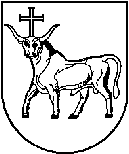 KAUNO MIESTO SAVIVALDYBĖS ADMINISTRACIJOS DIREKTORIUSKAUNO MIESTO SAVIVALDYBĖS ADMINISTRACIJOS DIREKTORIUSKAUNO MIESTO SAVIVALDYBĖS ADMINISTRACIJOS DIREKTORIUSĮSAKYMASĮSAKYMASĮSAKYMASDĖL KAUNO MIESTO SAVIVALDYBĖS ADMINISTRACIJOS 2023 METŲ VEIKLOS PLANO ĮGYVENDINIMO ATASKAITOS PATVIRTINIMODĖL KAUNO MIESTO SAVIVALDYBĖS ADMINISTRACIJOS 2023 METŲ VEIKLOS PLANO ĮGYVENDINIMO ATASKAITOS PATVIRTINIMODĖL KAUNO MIESTO SAVIVALDYBĖS ADMINISTRACIJOS 2023 METŲ VEIKLOS PLANO ĮGYVENDINIMO ATASKAITOS PATVIRTINIMO2024 m. sausio 31 d.  Nr. A-862024 m. sausio 31 d.  Nr. A-862024 m. sausio 31 d.  Nr. A-86KaunasKaunasKaunasAdministracijos direktoriusTadas Metelionis